Урок по информатике на тему «Тесты с помощью электронных таблицах»  Автор: Аттоев Алик Адильгериевич, преподаватель информатики и ИКТ МКОУ СОШ с.п.Безенги Черекского муниципального района КБРОписание работы:Данный материал будет полезен для учителей информатики, желающих провести интересное мероприятие по своему предмету. В данном материале показана, что с помощью электронных таблиц можно выполнять и другие работы кроме вычислений.Тема урока: Тесты с помощью электронных таблицахЦели урока: Обучающие:совершенствовать навыки работы в ЭТ;закрепить навыки работы с условными и логическими функциями в электронных таблицах;научить учащихся применять современное программное обеспечение в решении нестандартных задач.Развивающие:развитие умения применять полученные знания при решении задач различной направленности;развитие умения пользоваться предложенными инструментами.Воспитательные:воспитывать самоанализ и самоконтроль;уверенность в своих силах.Задачи урока: развитие познавательного интереса, воспитание информационной культуры;разработка тестовой оболочки для создания тестов по различным предметам;развитие логического мышления.Оборудование: интерактивная доска;мультимедийный проектор;компьютеры;пакет Microsoft Office;карточки-задания.План урока: Организационный момент.Актуализация опорных знаний.Изложение методики составления тестовой оболочки.Закрепление приобретенных навыков (составление тестовой оболочки)Задание на дом.ХОД УРОКА1. Организационный моментОбъявление темы, целей и задач урока. Эпиграфом нашего урока будет высказывание: «Знание – самое прекрасное из владений. Все стремятся к нему, само же оно не приходит» 2. Актуализация опорных знанийОтветы на вопросы  Что такое электронная таблица?Из чего состоит электронная таблица?Основной структурный элемент электронной таблицы – это …В каждую ячейку электронной таблицы можно ввести …Активная ячейка – это …Диапазон ячеек – это …Диаграмма – это …3. Постановка задачи Задача 1.	На дом было задано выразить через основание равнобедренного треугольника и противолежащий угол : 1) остальные углы; 2) боковые стороны; 3) периметр; 4) площадь; 5) высоты. Дано:   .∠С и с Решение:∠ А=(180-∠С)/2;		∠В=∠Аa=с sin∠A/sin∠C=c sin(A )/sin(C )b=a,  p=a+b+c,  s=1/2 a b sin(C), ha=2 s/a, hb=2 s/b, hc=2 s/c Итак, любая задача, связанная с обработкой информации, требует в первую очередь осмысления связи  между исходными данными и результатами.  ( на доске) Вычислить все элементы треугольника для угла С=60 и стороне 10.Ответы занести в таблицу 1 карандашом.Сегодня на уроке мы с вами научимся создавать различные тесты и использовать созданные тесты как тестовую оболочку для создания тестов по различным предметам 
При создании тестовой оболочки воспользуемся условной функцией, которая имеет следующий формат:
ЕСЛИ (<условие>;<выражение1>;<выражение2>)
Условная функция, записанная в ячейку таблиц, выполняется так:
если <условие> истинно, то значение данной ячейки определит <выражение1>, в противном случае –<выражение2>.
При записи логических выражений можно пользоваться логическими операциями: И, ИЛИ, НЕ. В электронных таблицах логические операции употребляются как функции Рассмотрим следующие примеры: создание теста с двумя вариантами оценивания «Молодец» и «Подумай еще»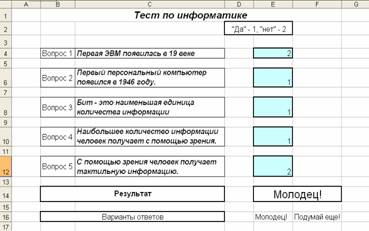 создание тестов с выставлением оценки;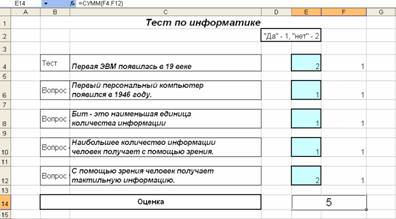 создание тестов с использованием условного форматирования (ячейка в зависимости от полученной оценки меняет цвет).(переход по гиперссылке со слайда 8 в программу Microsoft Excel с заготовленными вопросами)4. Выполнение работы по созданию тестовой оболочки за компьютерамиПрежде чем приступить к работе, вспомним основные правила техники безопасности при работе на ПК.На каждый компьютер загружен файл с заготовкой теста. 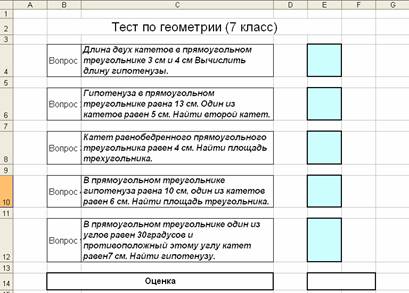 Учащиеся отвечают на вопросы теста и вносят необходимые формулы, чтобы тест заработал.5. Проверка выполненной работы (учащиеся меняются местами и проверяют работоспособность созданных тестов).6. Домашнее задание  – Подготовиться к тестированию по теме: «Табличный процессор Microsoft Excel».– Подготовить пять вопросов для создания теста по любому предмету.АВ1Угол С2С34Угол А=(180-В1)/25Угол В=В46А=В2*sin(B4*3,14/180)/sin (B1*3,14/180)